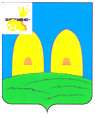 АДМИНИСТРАЦИЯЛИПОВСКОГО СЕЛЬСКОГО ПОСЕЛЕНИЯРОСЛАВЛЬСКОГО РАЙОНА СМОЛЕНСКОЙ ОБЛАСТИПОСТАНОВЛЕНИЕот 09.10.2020 г  № 57АО признании утратившим силу постановления Администрации Липовского сельского поселения Рославльского района Смоленской области от 18.08.2020 № 56Администрация Липовского сельского поселенияРославльского района Смоленской областип о с т а н о в л я е т :1. Признать утратившим силу постановление Администрации Липовского сельского поселения Рославльского района Смоленской области от 18.08.2020 г №56 «О проведении открытого конкурса на право заключения договора аренды муниципального имущества». 2. Контроль  исполнения данного постановления оставляю за собой.Глава муниципального образованияЛиповского сельского поселенияРославльского района Смоленской области                            Г.И. Мамонтов